    FICHE D’INSCRIPTION PERISCOLAIRE LEMBERG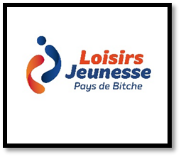 ANNEE SCOLAIRE 2023 / 2024Coordonnées de la famille ou famille d’accueil :Personnes à prévenir et habilitées à chercher Les enfants en cas d’absence de parents :NOM – PRENOM : 				            N° de téléphone : Lien avec la famille :Adresse :…………………………………………………………………………………………………NOM – PRENOM : 					N° de téléphone : Lien avec la famille :Adresse :  …………………………………………………………………………………………………NOM – PRENOM : 		                		 N° de téléphone : Lien avec la famille :Adresse :………………………………………………………………………………………………..Moi parent/tuteur certifie l’exactitude de tous les renseignements cités ci-dessusFait à : …………….. le………/……./….Signature des parents (ou tuteurs) précédée de la mention « lu et approuvé » :PèrePèrePèreMèreMèreMèreNOMSPrénom des parentsAdresseVille et code postalProfession / employeurAdresse mailTéléphone fixe/       /       /      //       /       /      //       /       /      //       /       /      //       /       /      //       /       /      /Téléphone portable/       /       /      //       /       /      //       /       /      //       /       /      //       /       /      //       /       /      /Téléphone travail/       /       /      //       /       /      //       /       /      //       /       /      //       /       /      //       /       /      /Situation familialeMariéDivorcéEn coupleEn coupleCélibataireVeufN° Allocataire CAFQuotient familialCAF (à préciser)Moselle   Autre(…………………….)Moselle   Autre(…………………….)Moselle   Autre(…………………….) Moselle   Autre (……………….) Moselle   Autre (……………….) Moselle   Autre (……………….)